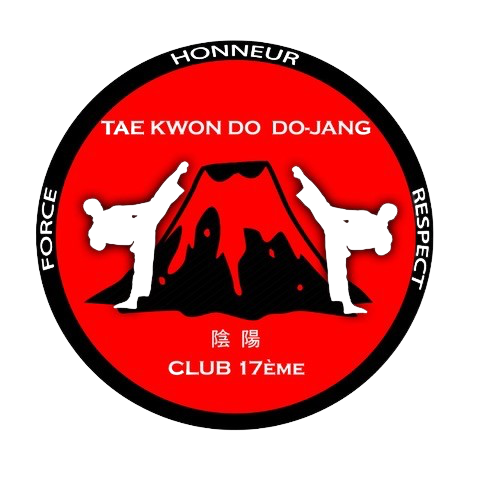 TROPHEE 17 TKD  (Catégories BABIES/ PUPILLES/ BENJAMINS/            MINIMES)Date, horaire et lieu : Dimanche 07 avril 2024                                 Au gymnase Paul GERVAIS 14ème Qualifications : Les combattants doivent posséder un passeport sportif à jour ou le livret Baby avec justificatif de prise de licence, licence 2023/2024 ou attestation, cachet du médecin et autorisation parentale pour les mineurs.Catégories d’âge : Babies  (nés en 2021 , 2020, 2019 ) Pupilles 1 (nés en 2018) Pupilles 2 (nés en 2017)  Benjamins 1 (nés en 2016) Benjamins 2 (nés en 2015).Minimes nés en 2014, 2013Catégories : Règles de la compétition : Les règles de compétition F.F.T.D.A / W.T.F seront appliquées.Les compétiteurs devront se munir d’équipements homologués FFTDA.Babies : Circuit pour les babies, Mini Battle Marvel, autre : Pas de classement, tous récompensés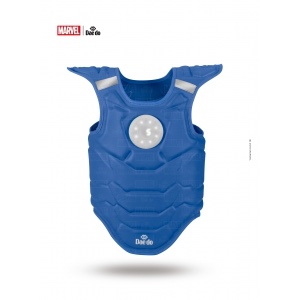 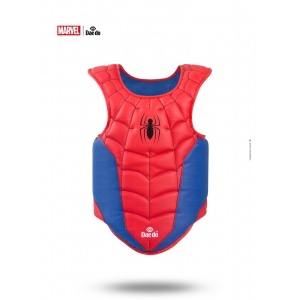 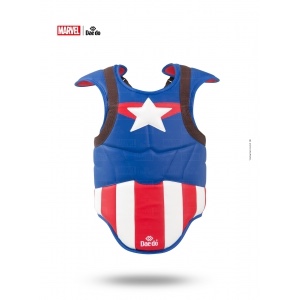 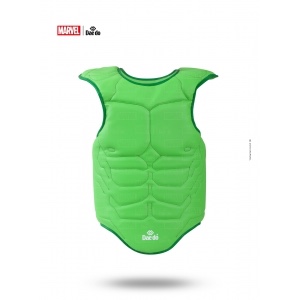 Pupilles/Benjamins Combat assaut pupilles, benjamins par poules de 4 ou 3 Coups de pieds sautés ( récompense attribuée au meilleur de chaque  catégorie masculine et féminine)Frappe au plastron ZEMITAAtelier de vitesse   Récompense attribuée au meilleur de chaque catégorie d’âge.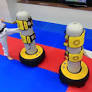 Benjamins/Minimes  Combat plastron, élimination directe Benjamins /Minimes dés 9h00Inscriptions :Les clubs devront :
• Inscrire leurs coaches, compétiteurs et arbitres sur le site http://www.martial.events en tenant compte des délais de clôture d’inscription fixés au mercredi 4 avril 2024.
• Régler les droits d’engagement de 10 ,00 € par compétiteur et par coach au plus tard le jour de la pesée. Les clubs feront le nécessaire pour inscrire les arbitres ayant participé au stage d’arbitrage mis en place par la ligue les jours précédant la compétition, inscrire également les coaches qui officieront.La liste prévisionnelle des compétiteurs sera consultable sur le site https://www.martial.events/fr - Pour permettre une durée de compétition raisonnable, nous demandons à chaque club de fournir au minimum1 arbitre pour 3 compétiteurs2 arbitres pour  4 à 10 Compétiteurs 3 arbitres pour plus de 10 compétiteurs             En cas de non- respect de cette demande, le comité organisateur se verra dans l’obligation de réduire le nombre d’aires de combat utilisé ce qui augmenterait de façon considérable la durée de la compétition et le club devra payer des frais d’arbitrage soit 15€ par arbitre manquant.PROGRAMME PREVISIONNEL Samedi 06 avril 2024Pesées de 14h30 à 16h30Dans le Nord au gymnase Morin, Saint André tél : 0692 51 03 43 Mr BERGER Benoît.Dans le Sud à la Ligue de Taekwondo de la Réunion au Tampon.Dimanche 07 avril 2024Appel des combattants   PUPILLES à 8H30 BENJAMINS (Assaut) à 10H30 : BABIES À 10h00 (Se tenir informé sur la page de LigueBenjamins /Minimes combat plastron, 8h30- Début de la compétition à 9h00Règles d’accès aux aires de combat :   Seuls les compétiteurs, coaches, organisateurs, médecin et arbitres ont accès aux aires de combat   Les coaches se présenteront en survêtement et chaussures de sport. Nous comptons sur la bonne volonté de tous pour faire de cette rencontre une compétition qui se déroule dans les meilleures conditions possibles. Le Club organisateur se réserve le droit de modifier les paramètres techniques ou le programme ci-dessus.Les horaires sont donnés sous réserve. Se tenir informé sur le site ou facebookCATEGORIES de POIDS MASCULINS CATEGORIES de POIDS MASCULINS CATEGORIES de POIDS MASCULINS BenjaminsBenjamins-21kg / -24kg / -27kg / -30kg / -33kg / -37kg / -41kg / -45kg /-49 kg/+49kgMinimesMinimes-27kg / -30kg / -33kg / -37kg / -41kg / -45kg / -49kg / -53kg / -57kg / +57kg CATEGORIES de POIDS féminins CATEGORIES de POIDS féminins CATEGORIES de POIDS féminins Benjamins -17kg / -20kg / -23kg / -26kg / -29kg / -33kg / -37kg / -41kg / -44kg /+44kg-17kg / -20kg / -23kg / -26kg / -29kg / -33kg / -37kg / -41kg / -44kg /+44kgMinimes   -23kg / -26kg / -29kg / -33kg / -37kg / -41kg / -44kg / -47kg / -51kg / +51kg  -23kg / -26kg / -29kg / -33kg / -37kg / -41kg / -44kg / -47kg / -51kg / +51kg